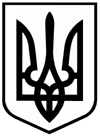 Полтавська областьХорольська міська радаХорольський міський головаРОЗПОРЯДЖЕННЯ28 вересня 2020 року								              №86-рПро затвердження  паспортів бюджетних програм на 2020 рікКеруючись ст.20 Бюджетного кодексу України,  ст.42 Закону України “Про місцеве самоврядування в Україні”, Правилами складання паспортів бюджетних програм місцевих бюджетів та звітів про їх виконання, затвердженими наказом Міністерства фінансів України від 26 серпня 2014 року № 836 “Про деякі питання запровадження програмно-цільового методу складання та виконання місцевих бюджетів”, відповідно до рішення сесії Хорольської міської ради від 01 липня 2020 року № 1764 «Про внесення змін до бюджету Хорольської міської ради на 2020 рік», вирішив:1. Затвердити паспорта бюджетних програм на 2020 рік виконавчого комітету Хорольської міської ради за кодами типової програмної класифікації видатків та кредитування місцевого бюджету:- 0110150 «Організаційне, інформаційно-аналітичне та матеріально-технічне забезпечення діяльності обласної ради, районної ради, районної у місті ради (у разі її створення), міської, селищної, сільської рад»;- 0110180 «Інша діяльність у сфері державного управління»;- 0110191 «Проведення місцевих виборів»;- 0116030 «Організація благоустрою населених пунктів»;- 0116040 «Заходи, пов`язані з поліпшенням питної води»;- 0117442 «Утримання та розвиток інших об’єктів транспортної інфраструктури».        2. Контроль за виконання даного розпорядження покласти на начальника відділу бухгалтерського обліку, звітності та господарського забезпечення Глущенко Ю. О.Міський  голова              				                   С.М.Волошин 